Thank you for your support of the Mequon-Thiensville Community Foundation! Donations are accepted through our website and via mail. We also can accept gifts of appreciated stock. Your generous gift will enable us to fulfill our mission to enhance the quality of life in Mequon and Thiensville and we are so grateful for your support.If you prefer, please indicate the area you would like your gift to support (if nothing checked, it will go to wherever most needed):Wherever most needed (grants requested and vetted through MTCF Unrestricted Fund)Mequon Community Foundation EndowmentMequon-Thiensville Bike/Pedestrian PathsSouthern Ozaukee Fire and Emergency Medical Services Department (previously Mequon and Thiensville Fire Departments)Mequon Police DepartmentThiensville Police DepartmentMequon PD K-9 ProgramMequon Parks DepartmentVillage Park Reimagined General FundVillage Park Pickleball CourtsVillage Park Splash PadJonathan Clark House MuseumMequon-Thiensville Historical SocietyOther_____________________________________________________Please accept my/our gift of: $_______________________________________Check made payable to Mequon-Thiensville Community Foundation enclosed.Please charge my credit card. Mequon-Thiensville Community Foundation accepts VISA, MasterCard, Discover and American Express. I would like more information on making a gift of appreciated stock._____________________________________________________________________________________Card #_____________________________________________________________________________________Expiration Date							Security Code_____________________________________________________________________________________SignaturePlease complete this form and return to:Mequon-Thiensville Community FoundationPO Box 52Mequon, WI 53092Gifts must be postmarked, or delivered in person, by December 31st in order to be eligible for a charitable deduction on income tax returns for that calendar year.If you are interested in making a gift of appreciated stock, please contact the Mequon-Thiensville Community Foundation at 262-238-3803 or info@mtcfgives.org.If you would like more information about including the Mequon-Thiensville Community Foundation in your will or estate plans, or as insurance beneficiary, please contact the Mequon-Thiensville Community Foundation at 262-238-3803 or info@mtcfgives.org.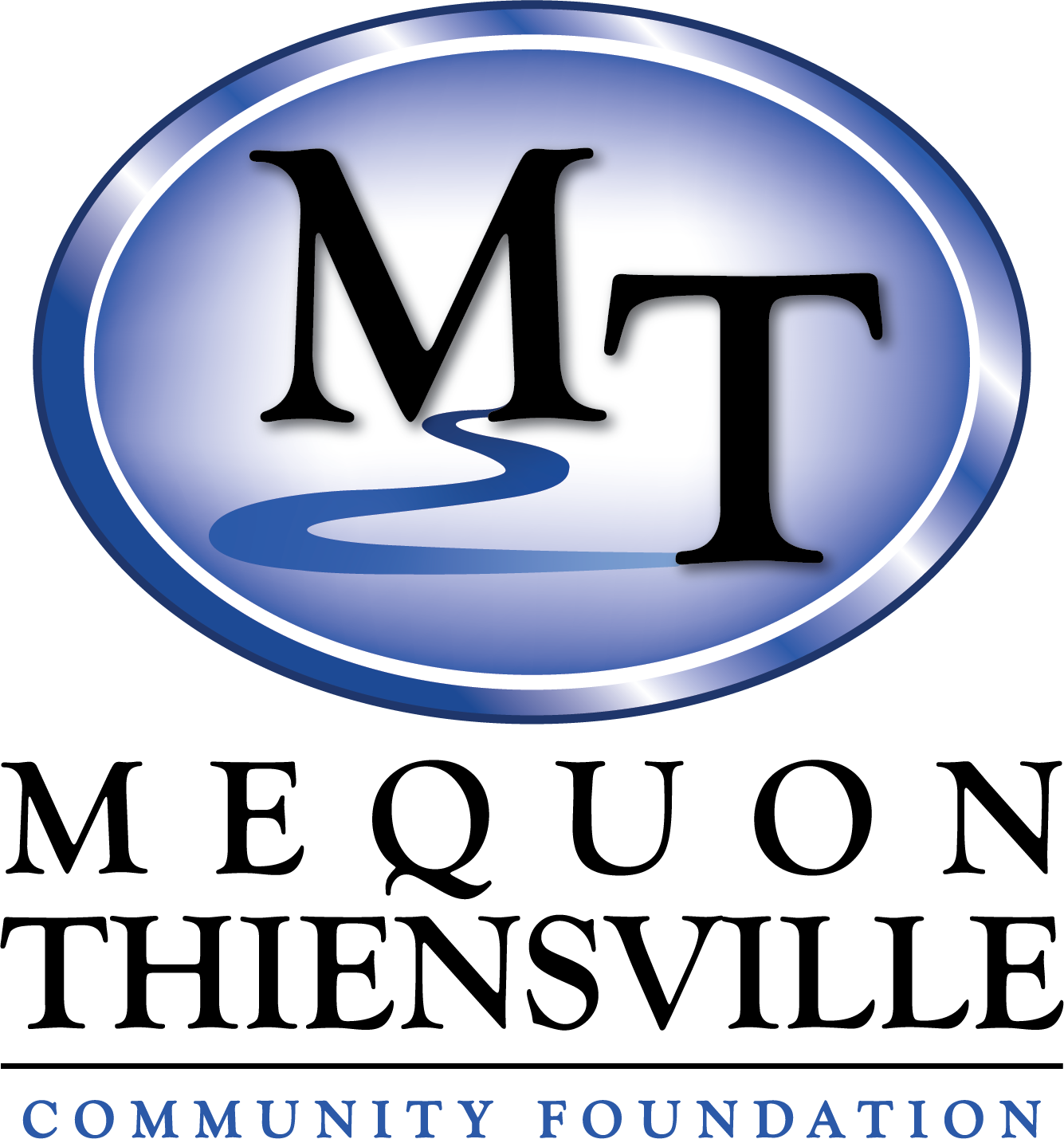 